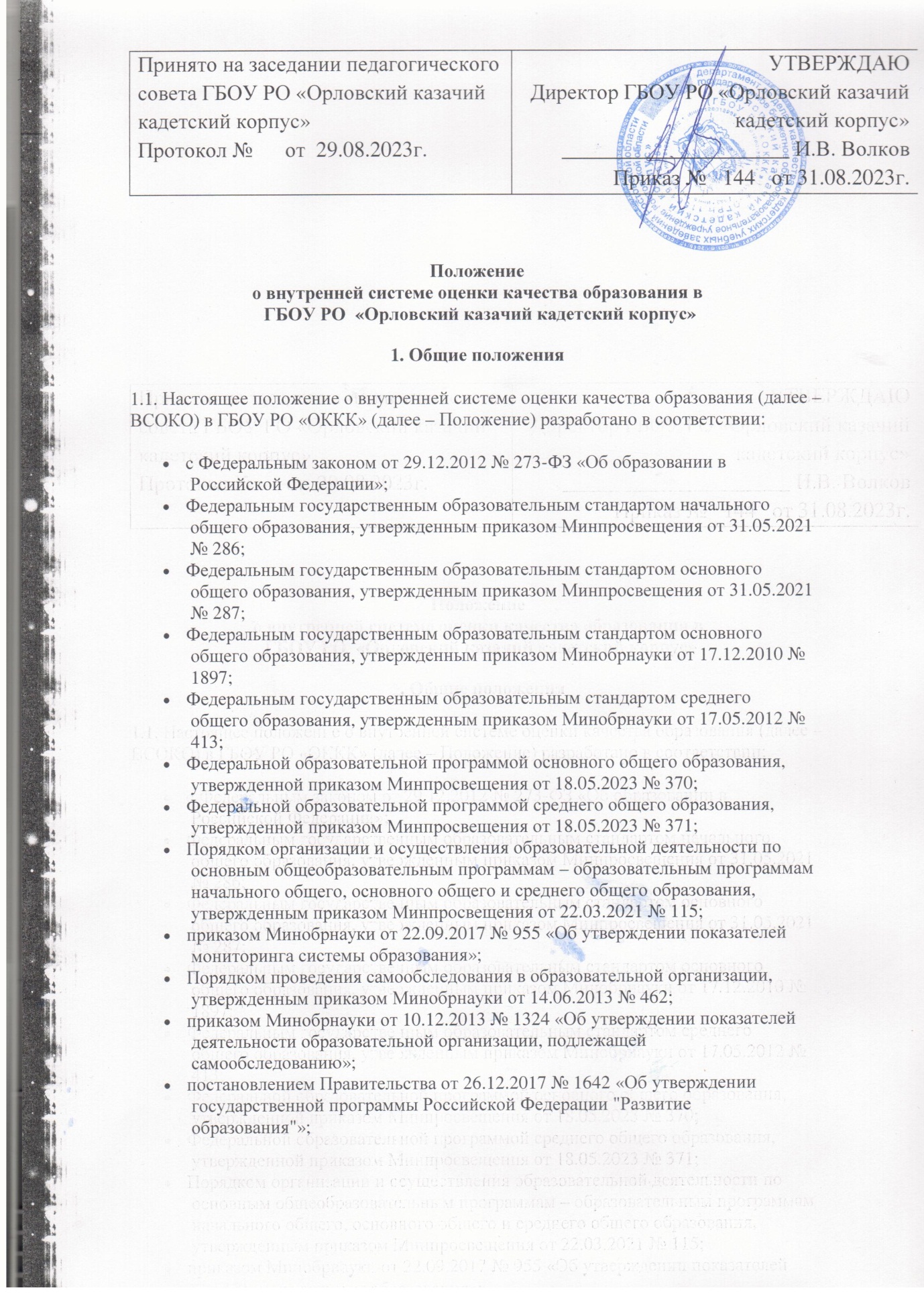 СП 2.4.3648-20 «Санитарно-эпидемиологические требования к организациям воспитания и обучения, отдыха и оздоровления детей и молодежи», утвержденными постановлением главного санитарного врача от 28.09.2020 № 28;СанПиН 1.2.3685-21 «Гигиенические нормативы и требования к обеспечению безопасности и (или) безвредности для человека факторов среды обитания», утвержденными постановлением главного санитарного врача от 28.01.2021 № 2;уставом ГБОУ РО «ОККК»;локальными нормативными актами ГБОУ РО «ОККК».1.2. Внутренняя система оценки качества образования представляет собой совокупность организационных структур, норм и правил, диагностических и оценочных процедур, обеспечивающих на единой основе оценку качества образовательных результатов, качество реализации образовательного процесса, качество условий, обеспечивающих образовательную деятельность с учетом запросов основных участников образовательных отношений.1.3. Положение определяет цели, задачи, принципы внутренней системы оценки качества образования в ГБОУ РО «ОККК», ее организационную и функциональную структуру, реализацию (содержание процедур контроля и экспертной оценки качества образования) и общественное участие в оценке и контроле качества образования.1.4. В настоящем Положении используются следующие термины и сокращения:качество образования – комплексная характеристика образовательной деятельности и подготовки обучающихся, выражающая степень их соответствия федеральным государственным образовательным стандартам, федеральным государственным требованиям (или) потребностям физического лица, в интересах которого осуществляется образовательная деятельность, в том числе степень достижения планируемых результатов образовательной программы;оценка качества образования — процесс в рамках процедур государственной и общественной аккредитации, мониторинговых исследований в системе образования, государственного контроля (надзора) в сфере образования, аттестации руководящих и педагогических кадров, государственной итоговой аттестации выпускников, независимой оценки качества образования, в результате которого определяется степень соответствия измеряемых образовательных результатов, условий их обеспечения зафиксированной в нормативных документах системе требований к качеству образования, включающей качество образовательных достижений обучающихся, качество образовательных программ, качество условий осуществления образовательного процесса, качество управления;внутренняя система оценки качества образования (ВСОКО) — целостная система диагностических и оценочных процедур, реализуемых различными субъектами государственно-общественного управления ОО, которым делегированы отдельные полномочия по оценке качества образования, а также совокупность организационных структур и нормативных правовых материалов, обеспечивающих управление качеством образования;измерение — оценка уровня образовательных достижений с помощью контрольных измерительных материалов (традиционных контрольных работ, тестов, анкет и др.), которые имеют стандартизированную форму и содержание которых соответствует реализуемым образовательным программам;экспертиза – всестороннее изучение и анализ состояния образовательного процесса, условий и результатов образовательной деятельности;критерий – признак, на основании которого производится оценка и который конкретизируется в показателях и индикаторах – совокупности характеристик, позволяющих отразить уровень достижения критерия;ГИА – государственная итоговая аттестация;ЕГЭ – единый государственный экзамен;ОГЭ – основной государственный экзамен;ФГОС – федеральный государственный образовательный стандарт;ФОП – федеральная образовательная программа уровня образования;УУД – универсальные учебные действия.1.5. Положение о ВСОКО, дополнения и изменения к нему, процедуры, сроки и ответственные за ВСОКО утверждаются приказом руководителя ОО ежегодно после обсуждения с педагогами и родителями (законными представителями) учеников на педагогическом совете.1.6. Положение распространяется на деятельность всех педагогических работников ГБОУ РО «ОККК», осуществляющих профессиональную деятельность в соответствии с трудовыми договорами, в том числе на сотрудников, работающих по совместительству.2. Цели и задачи функционирования ВСОКО2.1. Целями ВСОКО являются:формирование единой системы оценки состояния образования, обеспечивающей определение факторов и своевременное выявление изменений, влияющих на качество образования в ГБОУ РО «ОККК»;получение объективной информации о состоянии качества образования, степени соответствия образовательных результатов и условий их достижения требованиям, определяемым государственным стандартами, тенденциях его изменения и причинах, влияющих на его уровень;предоставление всем участникам образовательных отношений и общественности достоверной информации о качестве образования;принятие обоснованных и своевременных управленческих решений по совершенствованию образовательной деятельности  ГБОУ РО «ОККК» и повышение информированности участников образовательных отношений при принятии таких решений;прогнозирование развития образовательной системы ГБОУ РО «ОККК».2.2. Основными задачами ВСОКО являются:формирование единого подхода к оценке качества образования и ее измерению;формирование системы аналитических критериев и показателей, позволяющей эффективно реализовывать основные цели оценки качества образования;формирование ресурсной базы и обеспечение функционирования школьной системы образовательной статистики и мониторинга качества образования;самообследование деятельности ОО, развитие форм оценки качества образования, включая самооценку и педагогическую экспертизу;определение степени соответствия условий организации и осуществления образовательной деятельности государственным требованиям;определение в рамках мониторинговых исследований степени соответствия качества образования на различных уровнях обучения государственным стандартам;определение степени соответствия образовательных программ нормативным требованиям и запросам субъектов образовательной деятельности;обеспечение доступности качественного образования;оценка уровня индивидуальных образовательных достижений обучающихся;выявление факторов, влияющих на качество образования;содействие повышению квалификации учителей, принимающих участие в процедурах оценки качества образования; определение направлений повышения квалификации педагогических работников по вопросам, касающимся требований к аттестации педагогов, индивидуальным достижениям обучающихся;стимулирование инновационных процессов с целью поддержания и постоянного повышения качества и конкурентоспособности;определение рейтинга педагогов и участие в решении о стимулирующей надбавке к заработной плате за высокое качество обучения и воспитания;расширение общественного участия в управлении образованием в ГБОУ РО «ОККК» и формирование экспертного сообщества;анализ эффективности принимаемых управленческих решений;разработка адресных рекомендаций на основе анализа полученных данных;обеспечение информационной открытости оценочных процедур.3. Принципы ВСОКОВ основу внутренней системы оценки качества образования положены принципы:объективности, достоверности, полноты и системности информации о качестве образования;реалистичности требований, норм и показателей качества образования, их социальной и личностной значимости, учета индивидуальных особенностей развития отдельных обучающихся при оценке результатов их обучения и воспитания;открытости, прозрачности процедур оценки качества образования;преемственности в образовательной политике, интеграции в общероссийскую систему оценки качества образования;единства и сопоставимости критериальных подходов, инструментов и результатов;инструментальности и технологичности используемых показателей (с учетом существующих возможностей сбора данных, методик измерений, анализа и интерпретации данных, подготовленности потребителей к их восприятию);минимизации системы показателей с учетом потребностей разных уровней управления;взаимного дополнения оценочных процедур, установления между ними взаимосвязей и взаимозависимости;качества и надежности средств оценки образовательных достижений;доступности информации о состоянии и качестве образования для различных групп потребителей;рефлексивности, реализуемой через включение педагогов в самоанализ и самооценку деятельности с опорой на объективные критерии и показатели;повышения потенциала внутренней оценки, самооценки, самоанализа каждого педагога;оптимальности использования источников первичных данных для определения показателей качества и эффективности образования (с учетом возможности их многократного использования);соблюдения морально-этических норм при проведении процедур оценки качества образования в образовательной организации;ответственности участников образовательного процесса за повышение качества образования.4. Субъекты ВСОКО и их функции4.1. Организационная структура, занимающаяся внутренней оценкой, экспертизой качества образования и интерпретацией полученных результатов, включает в себя:администрацию ГБОУ РО «ОККК»;педагогический совет;методический совет;методические объединения учителей-предметников;иные временные субъекты.4.1.1. В функции администрации в рамках ВСОКО входит:формирование, утверждение приказом директора ГБОУ РО «ОККК» и контроль исполнения блока локальных актов, регулирующих функционирование ВСОКО, и приложений к ним;разработка мероприятий и подготовка предложений, направленных на совершенствование системы ВСОКО, участие в этих мероприятиях;обеспечение проведения контрольно-оценочных процедур, мониторинговых, социологических и статистических исследований по вопросам качества образования;организация системы мониторинга качества образования в образовательной организации, сбор, обработка и хранение информации о состоянии и динамике развития, анализ результатов оценки качества образования на уровне ГБОУ РО «ОККК»;организация изучения информационных запросов основных пользователей системы оценки качества образования;обеспечение условий для подготовки работников образовательной организации и общественных экспертов к осуществлению контрольно-оценочных процедур;предоставление информации о качестве образования на районный и городской уровни системы оценки качества образования;формирование информационно-аналитических материалов по результатам оценки качества образования (анализ работы образовательной организации за учебный год, самообследование, публичный доклад, др.);принятие управленческих решений по повышению качества образования на основе анализа результатов, полученных в процессе реализации ВСОКО.4.1.2. Педагогический совет образовательной организации:содействует определению стратегических направлений развития системы образования в ГБОУ РО «ОККК»;содействует реализации принципа общественного участия в управлении образованием;принимает участие:
– в формировании информационных запросов основных пользователей системы оценки качества образования образовательной организации;
– в обсуждении системы показателей, характеризующих состояние и динамику развития системы образования; в экспертизе качества образовательных результатов, условий организации образовательной деятельности;
– в оценке качества и результативности труда работников ОО, распределении выплат стимулирующего характера работникам и согласовании их распределения в порядке, установленном локальными актами;содействует организации работы по повышению квалификации педагогических работников, развитию их творческих инициатив;заслушивает информацию и отчеты педагогических работников, доклады представителей организаций и учреждений, взаимодействующих с ОО по вопросам обучения и воспитания обучающихся, в том числе сообщения о проверке соблюдения санитарно-гигиенического режима в образовательной организации, об охране труда, здоровья и жизни обучающихся и по другим вопросам образовательной деятельности ГБОУ РО «ОККК»;принимает решение о перечне учебных предметов, выносимых на промежуточную аттестацию по результатам учебного года.4.1.3. Методический совет и методические объединения учителей-предметников ГБОУ РО «ОККК»:участвуют в разработке методик оценки качества образования, системы показателей, характеризующих состояние и динамику развития образовательной организации, критериев оценки результативности профессиональной деятельности педагогов;содействуют подготовке работников образовательной организации и общественных экспертов к осуществлению контрольно-оценочных процедур;проводят экспертизу организации, содержания и результатов аттестации обучающихся и формируют предложения по их совершенствованию;готовят предложения для администрации по выработке управленческих решений по результатам оценки качества образования.4.1.4. В функции психолого-педагогической службы ГБОУ РО «ОККК» в рамках ВСОКО входит:проведение психологических исследований, направленных на выявление различных затруднений обучающихся;оценка уровня адаптации и степени психологического комфорта пребывания обучающихся в ГБОУ РО «ОККК»;разработка рекомендаций для педагогов и администрации по оптимизации условий образовательного процесса в ГБОУ РО «ОККК»;разработка предложений для администрации ОО по повышению качества образования.4.1.5. В функции органов государственно-общественного управления (совет родителей в соответствии с полномочиями, определенными уставом ГБОУ РО «ОККК») в рамках ВСОКО входит:общественная оценка качества образования как составляющая внешней оценки качества;оценка эффективности реализации программы развития ГБОУ РО «ОККК» и обеспечения качества условий обучения.5. Организация оценки качества образования5.1. Компоненты ВСОКО:оценка реализуемых в ГБОУ РО «ОККК» образовательных программ;оценка предметных, метапредметных и личностных достижений обучающихся;оценка деятельности педагогических и руководящих работников ГБОУ РО «ОККК»;оценка качества условий образовательной деятельности.5.2. Оценка содержания образования проводится в форме внутренней экспертизы ООП по уровням общего образования на предмет соответствия:основных образовательных программ, адаптированных основных образовательных программ, программы воспитания, учебных планов и рабочих программ требованиям ФГОС и ФОП;учебного плана, плана воспитательной и внеурочной деятельности требованиям санитарно-эпидемиологических правил и нормативов;расписания учебных занятий требованиям санитарно-эпидемиологических правил и нормативов.5.2.1. Оценка содержания образования проводится с использованием чек-листа, являющегося приложением 1 к настоящему Положению.5.2.2. Оценка дополнительных общеобразовательных программ проводится на этапе их рассмотрения по следующим критериям:соответствие структуры и содержания программы региональным требованиям (при их наличии);соответствие дополнительных образовательных программ запросам родителей (законных представителей) обучающихся ГБОУ РО «ОККК»;соответствие форм и методов оценки планируемых результатов содержанию программы.5.2.3. Перечень реализуемых дополнительных общеобразовательных программ обновляется ежегодно.5.2.4. По итогам оценки основных и дополнительных общеобразовательных программ делается вывод об эффективности педагогической системы школы в отношении:обеспечения индивидуальных образовательных траекторий обучающихся;интеграции урочной и внеурочной деятельности;инструментария формирующей оценки и ориентации учебных занятий на достижение уровня функциональной грамотности;культуры учебного взаимодействия педагогов и обучающихся;психолого-педагогического сопровождения самоорганизации и познавательной самомотивации обучающихся;проектной и исследовательской деятельности обучающихся;социального, научно-методического партнерства;деятельности внутришкольных методических объединений.5.2.5. Данные о выполнении объема образовательных программ используются для своевременной корректировки образовательного процесса.5.2.6. По результатам оценки образовательных программ выносится решение о внесении соответствующих изменений. Изменения вносятся на основании приказа руководителя ГБОУ РО «ОККК» с учетом протокола согласования изменений со стороны методического совета.5.3. Оценка предметных, метапредметных и личностных достижений обучающихся включает:национальные исследования качества образования (НИКО);региональные мониторинговые исследования и диагностические работы;районные мониторинговые исследования и диагностические работы;предметные результаты обучения (приложение 2);метапредметные результаты обучения (приложение 3);личностные результаты (включая показатели социализации обучающихся);здоровье обучающихся (в динамике);достижения обучающихся на конкурсах, соревнованиях, олимпиадах.5.4. Результаты деятельности педагогических и руководящих работников образовательной организации включают:результаты аттестации педагогических работников и руководителя ГБОУ РО «ОККК»;результаты профессиональных педагогических конкурсов;мониторинги эффективности руководителей;конкурсы инновационной деятельности;результаты контрольно-надзорных процедур;результаты лицензирования и аккредитации;анализ результатов независимой оценки (педагогической экспертизы);результаты комплексных оценок образовательных организаций и систем рейтингования образовательных организаций.5.5. Качество условий образовательной деятельности (приложение 4):кадровое обеспечение (включая повышение квалификации, инновационную и научно-методическую деятельность педагогов);психолого-педагогические условия;материально-техническое обеспечение;учебно-методическое информационное обеспечение;санитарно-гигиенические условия;медицинское сопровождение и питание;наличие электронного документооборота и нормативно-правовое обеспечение образовательного процесса.6. Использование информации, полученной в рамках ВСОКО6.1. Периодичность проведения оценки качества образования, субъекты оценочной деятельности устанавливаются в плане ВСОКО.6.2. Гласность и открытость результатов оценки качества образования реализуются путем:предоставления информации:
– основным потребителям результатов ВСОКО;
– средствам массовой информации через публичный доклад директора образовательной организации, самообследование;размещения аналитических материалов, результатов оценки качества образования на официальном сайте образовательной организации.6.3. Результаты ВСОКО используются для решения управленческих задач на уровне ГБОУ РО «ОККК» с целью:информирования обучающегося, его родителей, педагогов о результатах текущего оценивания и промежуточной аттестации, государственной итоговой аттестации;разработки программ и планов адресной помощи обучающимся и группам обучающихся;поиска и развития талантов, планирования работы по профориентации;разработки/корректировки программ развития и образовательных программ, индивидуальных траекторий развития обучающихся;анализа качества работы и эффективности деятельности педагогических работников, формирования индивидуальных траекторий повышения квалификации и системы стимулирования работников ОО;подготовки программ и планов повышения квалификации педагогического коллектива и индивидуальных планов развития педагогов;планирования работы методических объединений;проведения самообследования и подготовки публичных отчетов;оптимизации инфраструктуры и системы управления;планирования внутреннего контроля.7. Документы ВСОКО7.1. К документам ВСОКО относятся:отчет о самообследовании (приложение 5);сводные ведомости успеваемости;аналитические справки по результатам мониторингов, опроса удовлетворенности родителей, плановых административных проверок и др.;аналитические справки-комментарии к результатам внешних независимых диагностик и ГИА;анкетно-опросный материал, шаблоны стандартизованных форм и др.;приложения к протоколам заседаний коллегиальных органов управления образовательным учреждением.7.2. Состав документов ВСОКО ежегодно корректируется в зависимости от задач административного контроля в текущем учебном году.Приложение 1
к положению о внутренней системе
оценки качества образования
от 01.09.2023Чек-лист самооценивания процесса и содержания образованияПриложение 2
к положению о внутренней системе
оценки качества образования
от 01.09.2023Оценка предметных образовательных результатовПриложение 3
к положению о внутренней системе
оценки качества образования
от 01.09.2023Оценка метапредметных образовательных результатовПриложение 4
к положению о внутренней системе
оценки качества образования
от 01.09.2023Оценка условий реализации образовательных программПриложение 5
к положению о внутренней системе
оценки качества образования
от 01.09.2023Структура отчета о самообследовании№Критерии оценкиЕдиница измерения1. Образовательная деятельность1. Образовательная деятельность1. Образовательная деятельность1.1Общая численность обучающихся:чел.1.2Численность обучающихся, осваивающих:Численность обучающихся, осваивающих:1.2– основную образовательную программу начального общего образованиячел.1.2– основную образовательную программу основного общего образованиячел.1.2– основную образовательную программу среднего общего образованиячел.1.2– адаптированные основные образовательные программычел.1.2– иные уровни ООП, если реализуются (указать)чел.1.3Формы получения образования в ОО:Формы получения образования в ОО:1.3– очная;имеется/не имеется;чел.1.3– очно-заочная;имеется/не имеется;чел.1.3– заочнаяимеется/не имеется;чел.1.3Наличие обучающихся, получающих образование:1.3– в семейной формечел.1.3– из них – прикрепляемых в качестве экстернов для прохождения промежуточной аттестации1.3– в форме самообразованиячел.1.3– из них – прикрепляемых в качестве экстернов для прохождения промежуточной аттестациичел.1.3– из них – прикрепляемых в качестве экстернов для прохождения промежуточной аттестациичел.1.4Реализация ООП по уровням общего образования:Реализация ООП по уровням общего образования:1.4– сетевая формаимеется/не имеется;количество договоров о сетевом взаимодействии1.4– с применением электронного обучения и дистанционных образовательных технологийимеется/не имеется;количество единиц рабочих программ, где используются ЭО и ДОТ1.4– с применением электронного обучения и дистанционных образовательных технологийимеется/не имеется;количество единиц рабочих программ, где используются ЭО и ДОТ2. Соответствие образовательной программы требованиям ФГОС2. Соответствие образовательной программы требованиям ФГОС2. Соответствие образовательной программы требованиям ФГОС2.1Соответствие структуры, содержания и академического объема учебного плана требованиям ФГОС и ФОПсоответствует/не соответствует2.2Наличие индивидуальных учебных планов для учащихся: с низкой мотиваций, с ОВЗ, одаренных, обучающихся в профилеимеется/не имеется2.3Наличие материалов, подтверждающих учет в учебном плане образовательных потребностей и запросов обучающихся и (или) их родителей (законных представителей)имеется/не имеется2.4Наличие рабочих программ учебных предметов, курсов, дисциплин (модулей) по всем предметам, курсам, дисциплинам (модулям) учебного плана. Соответствие суммарного академического объема рабочих программ академическому объему учебных плановимеется/не имеется2.5Соответствие содержания рабочих программ учебных предметов, курсов, дисциплин (модулей) по всем предметам, курсам, дисциплинам (модулям) требованиям ФГОС и ФОПсоответствует/не соответствует2.6Наличие программ воспитательной направленности и диагностического инструментария для мониторинга достижения личностных образовательных результатовимеется/не имеется2.7Наличие плана внеурочной деятельностиимеется/не имеется2.8Наличие рабочих программ и другой документации по направлениям внеурочной деятельности, соответствие их содержания заявленному направлениюимеется/не имеется2.9Наличие программы психолого-педагогического сопровожденияимеется/не имеется2.10Наличие «дорожной карты» развития условий реализации ООПимеется/не имеется3. Соответствие образовательной программы концепции развития ОО3. Соответствие образовательной программы концепции развития ОО3. Соответствие образовательной программы концепции развития ОО3.1Соответствие планируемых результатов освоения ООП запросу участников образовательных отношенийсоответствует/не соответствует3.1Соответствие планируемых результатов освоения ООП запросу участников образовательных отношенийсоответствует/не соответствует3.2Наличие материалов, подтверждающих учет потребностей участников образовательных отношений при разработке части ООП, формируемой участниками образовательных отношенийимеется/не имеется3.3Отражение в пояснительной записке к ООП особенностей контингента ООимеется/не имеется3.4Отражение в пояснительной записке к ООП специфики и традиций образовательной организации, социального запроса потребителей образовательных услугимеется/не имеется3.5Наличие в системе оценки достижения планируемых результатов аутентичных форм, методов оценки и измерительных материаловсоответствует/не соответствует3.6Наличие в программах воспитательной направленности общешкольных проектов с краеведческим компонентомсоответствует/не соответствует3.7Доля урочных мероприятий в программах воспитательной направленностисоответствует/не соответствует3.8Наличие в рабочих программах учебных предметов, курсов краеведческого компонентаимеется/не имеется3.9Наличие в программах формирования/развития УУД мероприятий, реализуемых при участии партнерских организацийимеется/не имеется3.10Отношение количества рабочих программ курсов части учебного плана, формируемой участниками образовательных отношений, к количеству обучающихся, осваивающих ООПед. на одного обучающегося3.11Наличие и количество индивидуальных учебных планов для обучающихся:Наличие и количество индивидуальных учебных планов для обучающихся:3.11– по очно-заочной, заочной формеед./не имеется3.11– обучающихся на дому или получающих длительное лечение в санаторно-медицинских учрежденияхед./не имеется3.11– с ОВЗ на основаниях инклюзии в классах с нормативно развивающимися сверстникамиед./не имеется3.11– 8–9-х классов, реализующих индивидуальные проекты в рамках профориентацииед./не имеется3.11– профильных классов на уровне среднего общего образованияед./не имеется3.12Наличие внешней экспертизы плана внеурочной деятельностиимеется/не имеется3.13Отношение количества рабочих программ курсов внеурочной деятельности к требованиям ФГОС к количеству обучающихся, осваивающих ООПед. на одного обучающегося3.14Наличие программы формирования и развития УУДимеется/не имеется3.15Наличие внешней экспертизы программы формирования и развития УУД по требованиям ФГОСимеется/не имеется3.16Доля урочных мероприятий программы формирования и развития УУД в общем объеме программы в часах%3.17Соответствие учебного плана ООП требованиям СанПиН№Показатели оценки предметных образовательных результатовЕдиница измерения1Численность/удельный вес численности учащихся, успевающих на «4» и «5» по результатам промежуточной аттестации, в общей численности учащихсячел./%2Средний балл ОГЭ выпускников 9-го класса по русскому языкубалл3Средний балл ОГЭ выпускников 9-го класса по математикебалл4Средний балл ЕГЭ выпускников 11-го класса по русскому языкубалл5Средний балл ЕГЭ 11-го класса по математикебалл6Численность/удельный вес численности выпускников 9-го класса, получивших неудовлетворительные результаты на ОГЭ по русскому языку, в общей численности выпускников 9-го классачел./%7Численность/удельный вес численности выпускников 9-го класса, получивших неудовлетворительные результаты на ОГЭ по математике, в общей численности выпускников 9-го классачел./%8Численность/удельный вес численности выпускников 11-го класса, получивших результаты ниже установленного минимального количества баллов ЕГЭ по русскому языку, в общей численности выпускников 11-го классачел./%9Численность/удельный вес численности выпускников 11-го класса, получивших результаты ниже установленного минимального количества баллов ЕГЭ по математике, в общей численности выпускников 11-го классачел./%10Численность/удельный вес численности выпускников 9-го класса, не получивших аттестаты об основном общем образовании, в общей численности выпускников 9-го классачел./%11Численность/удельный вес численности выпускников 11-го класса, не получивших аттестаты о среднем общем образовании, в общей численности выпускников 11-го классачел./%12Численность/удельный вес численности выпускников 9-го класса, получивших аттестаты об основном общем образовании с отличием, в общей численности выпускников 9-го классачел./%13Численность/удельный вес численности выпускников 11-го класса, получивших аттестаты о среднем общем образовании с отличием, в общей численности выпускников 11-го классачел./%14Численность/удельный вес численности учащихся, принявших участие в различных олимпиадах, смотрах, конкурсах, в общей численности учащихсячел./%15Численность/удельный вес численности учащихся – победителей и призеров олимпиад, смотров, конкурсов в общей численности учащихся, в том числе:чел./%15– муниципального уровнячел./%15– регионального уровнячел./%15– федерального уровнячел./%15– международного уровнячел./%16Численность/удельный вес численности учащихся, получающих образование с углубленным изучением отдельных учебных предметов, в общей численности учащихсячел./%17Численность/удельный вес численности учащихся, получающих образование в рамках профильного обучения, в общей численности учащихсячел./%Вид метапредметных образовательных результатовКритерии оценки метапредметных образовательных результатовКритерии оценки метапредметных образовательных результатовКритерии оценки метапредметных образовательных результатовВид метапредметных образовательных результатовУровень основного общего образованияУровень среднего общего образованияРегулятивные УУДСпособность принимать и сохранять цели учебной деятельностиСпособность принимать и сохранять цели учебной деятельностиСпособность принимать и сохранять цели учебной деятельностиРегулятивные УУДУмение самостоятельно планировать пути достижения целей, осознанно выбирать наиболее эффективные способы решения учебных и познавательных задачСпособность и готовность к самостоятельному поиску методов решения практических задач, применению различных методов познания, в том числе для решения творческих и поисковых задачРегулятивные УУДУмение соотносить свои действия с планируемыми результатами, корректировать планы в связи с изменяющейся ситуациейУмение самостоятельно определять цели деятельности и составлять планы деятельности, выбирать успешные стратегии в различных ситуацияхРегулятивные УУДУмение осознанно выбирать наиболее эффективные способы решения учебных и познавательных задачВладение навыками познавательной рефлексии как осознания совершаемых действий, границ своего знания и незнания, новых познавательных задач и средств их достиженияРегулятивные УУДУмение понимать причины успеха/неуспеха учебной деятельности и способность действовать в ситуациях неуспехаУмение понимать причины успеха/неуспеха учебной деятельности и способность действовать в ситуациях неуспехаУмение понимать причины успеха/неуспеха учебной деятельности и способность действовать в ситуациях неуспехаПознавательные УУД1. Использование ИКТ, применение знаково-символических средств в учебных целяхСпособность использовать знаково-символические средства в проектной деятельности и (или) учебном исследованииОпыт реализации индивидуальных проектов с использованием ИКТ и знаково-символических средств для презентации проекта2. Смысловое чтение (читательская грамотность), работа с информациейУмение самостоятельно работать с разными источниками информации.Умение искать информацию, факты в комбинированных нелинейных текстах, в том числе цифровых.Владение навыком написание текстов различных типов и стилей.Устойчивый навык анализа изобразительно-выразительных средств языкаНаличие опыта критически оценивать и интерпретировать информацию, получаемую из различных источников.Владение приемами стилистической вариативности.Устойчивый навык интерпретации текстов, вычленения актуального текста и подтекста, понимания авторской позиции.Опыт создания метатекстов3. Логические операцииУмение определять понятия, создавать обобщения, классифицировать, самостоятельно выбирать основания и критерии для классификации, устанавливать причинно-следственные связи, строить логическое рассуждение, умозаключение и делать выводыСпособность изменять познавательные тактики и приемы познавательной деятельности в зависимости от ее текущих результатов.Навык самооценки уровня сформированности логических операций.Умение анализировать собственную познавательную деятельность на этапе подготовки презентации индивидуального проектаКоммуникативные УУДАктивное использование речевых средств в соответствии с целями коммуникацииВариативное использование речевых средств в соответствии с целями коммуникацииКоммуникативные УУДУмение организовывать учебное сотрудничество со сверстниками и педагогамиУмение продуктивно общаться и взаимодействовать в процессе совместной деятельности, учитывать позиции участников деятельностиКоммуникативные УУДГотовность и способность учитывать мнения других в процессе групповой работыГотовность разрешать конфликты, стремление учитывать и координировать различные мнения и позицииКоммуникативные УУДСпособность осуществлять взаимный контроль результатов совместной учебной деятельности, находить общее решениеСпособность осуществлять взаимный контроль результатов совместной учебной деятельности, находить общее решениеСпособность осуществлять взаимный контроль результатов совместной учебной деятельности, находить общее решениеГруппа условийКритерии оценкиЕдиница измеренияГруппа условийКритерии оценкиЕдиница измеренияКадровые условияЧисленность/удельный вес численности педагогических работников, имеющих высшее образование, в общей численности педагогических работниковчел./%Кадровые условияЧисленность/удельный вес численности педагогических работников, имеющих высшее образование педагогической направленности (профиля), в общей численности педагогических работниковчел./%Кадровые условияЧисленность/удельный вес численности педагогических работников, которым по результатам аттестации присвоена квалификационная категория, в общей численности педагогических работников, в том числе:первая;высшаячел./%Кадровые условияЧисленность/удельный вес численности педагогических работников в общей численности педагогических работников, педагогический стаж работы которых составляет:до 5 лет;свыше 30 летчел./%Кадровые условияЧисленность/удельный вес численности педагогических и административно-хозяйственных работников, прошедших за последние три года повышение квалификации по профилю профессиональной деятельности и (или) иной осуществляемой в образовательной организации деятельности, в общей численности педагогических и административно-хозяйственных работниковчел./%Кадровые условияЧисленность/удельный вес численности педагогических и административно-хозяйственных работников, имеющих профессиональную переподготовку по профилю/направлению профессиональной деятельности или иной осуществляемой в образовательной организации деятельности, в общей численности педагогических и административно-хозяйственных работниковчел./%Кадровые условияЧисленность/удельный вес численности педагогических работников, своевременно прошедших повышение квалификации по осуществлению образовательной деятельности в условиях ФГОС общего образования, в общей численности педагогических и административно-хозяйственных работниковчел./%Кадровые условияЧисленность/удельный вес численности педагогических работников, охваченных непрерывным профессиональным образованием:тренинги, обучающие семинары, стажировки;вне программ повышения квалификациичел./%Кадровые условияЧисленность/удельный вес численности педагогических работников, реализовавших методические проекты под руководством ученых или научно-педагогических работников партнерских организацийчел./%Численность/удельный вес численности педагогических работников, являющихся победителями или призерами конкурса «Учитель года»чел./%Численность/удельный вес численности педагогических работников, являющихся победителями или призерами региональных конкурсов профессионального мастерствачел./%Численность/удельный вес численности педагогических работников, имеющих публикации в профессиональных изданиях на региональном или федеральном уровняхчел./%Численность/удельный вес численности педагогических работников, ведущих личную страничку на сайте ООчел./%Психолого-педагогические условияКоличество педагогов-психологов в штатном расписаниичел.Психолого-педагогические условияКоличество педагогов-психологов по совместительствучел.Психолого-педагогические условияКоличество социальных педагоговчел.Психолого-педагогические условияДоля педагогических работников с вмененным функционалом тьютора в общем количестве педагогических работниковчел./%Психолого-педагогические условияДоля мероприятий, курируемых педагогом-психологом, в программе воспитанияед./%Психолого-педагогические условияДоля мероприятий, курируемых педагогом-психологом, в программе формирования и развития УУДед./%Психолого-педагогические условияДоля курсов внеурочной деятельности, разработанных при участии (соавторстве) педагога-психолога, в общем объеме курсов внеурочной деятельности в плане внеурочной деятельностиед./%Психолого-педагогические условияКоличество дополнительных образовательных программ на базе ОО, разработанных при участии (соавторстве) педагога-психологаед.Психолого-педагогические условияНаличие оборудованного помещения, приспособленного для индивидуальных консультаций с обучающимися, родителямиимеется/не имеетсяПсихолого-педагогические условияНаличие оборудованных образовательных пространств для психологической разгрузки, рекреационных зонимеется/не имеетсяМатериально-технические условияКоличество компьютеров в расчете на одного учащегосяед.Материально-технические условияОснащенность учебных кабинетов (в соответствии с ФГОС/федеральными или региональными требованиями)ед./%Материально-технические условияНаличие читального зала библиотеки, в том числе:с возможностью работы на стационарных компьютерах или использования переносных компьютеров;с медиатекой;оснащенного средствами сканирования и распознавания текстов;с выходом в интернет с компьютеров, расположенных в помещении библиотеки;с возможностью размножения печатных бумажных материаловда/нетМатериально-технические условияЧисленность/удельный вес численности учащихся, которым обеспечена возможность пользоваться широкополосным интернетом (не менее 2 Мб/с), в общей численности учащихсячел./%Материально-технические условияОбщая площадь помещений, в которых осуществляется образовательная деятельность, в расчете на одного учащегосякв. мУчебно-методическое и информационное обеспечение Количество экземпляров учебной и учебно-методической литературы в общем количестве единиц хранения библиотечного фонда, состоящих на учете, в расчете на одного учащегосяед./%Учебно-методическое и информационное обеспечение Количество экземпляров справочной литературы в общем количестве единиц хранения библиотечного фонда, состоящих на учете, в расчете на одного учащегосяед.Учебно-методическое и информационное обеспечение Количество экземпляров научно-популярной литературы в общем количестве единиц хранения библиотечного фонда, состоящих на учете, в расчете на одного учащегосяед.Учебно-методическое и информационное обеспечение Соответствие используемых учебников и учебных пособий федеральному перечнюсоответствует/не соответствуетУчебно-методическое и информационное обеспечение Наличие общедоступного аннотированного перечня информационных образовательных ресурсов интернетада/нетУчебно-методическое и информационное обеспечение Количество единиц электронных образовательных ресурсов, используемых при реализации рабочих программ по предметам учебного планаед.Учебно-методическое и информационное обеспечение Количество единиц цифровых программных продуктов, используемых при реализации плана внеурочной деятельностиед.Учебно-методическое и информационное обеспечение Количество единиц цифровых программных продуктов, используемых для обеспечения проектной деятельности обучающихсяед.Учебно-методическое и информационное обеспечение Соответствие структуры и содержания сайта требованиям статьи 29 Федерального закона № 273-ФЗ «Об образовании в Российской Федерации»соответствует/не соответствует№ разделаНазвание разделаСодержимое разделаРаздел 1Общая характеристика образовательной деятельности ООПолное наименование и контактная информация образовательной организации в соответствии со сведениями в уставе.Наличие лицензии на осуществление образовательной деятельности с указанием всех адресов и видов реализуемых образовательных программ.Взаимодействие с организациями-партнерами, органами исполнительной властиРаздел 2Система управления ООСтруктура управления, включая органы коллегиального и общественного управления.Взаимосвязь структур и органов управленияРаздел 3Содержание подготовки обучающихсяВиды реализуемых ООП.Численность обучающихся, осваивающих ООП по уровням общего образования:начального общего;основного общего;среднего общего.Количество индивидуальных учебных планов по разным категориям обучающихся.Направления дополнительных общеразвивающих программ.Количество обучающихся в объединениях дополнительного образования по каждому направлениюРаздел 4Качество подготовки обучающихсяУспеваемость (без двоек) и качество (четверки, пятерки).Количество учащихся, набравших не менее 190 баллов по трем предметам ГИА.Количество учащихся, набравших не менее 12 баллов по трем предметам ОГЭ.Количество призеров Всероссийской олимпиады школьников (по уровням).Количество учащихся, преодолевших установленный минимальный порог в общегородских обязательных метапредметных диагностиках.Итоги индивидуального учета образовательных результатов в технологии портфолиоРаздел 5Особенности организации учебного процессаКоличество классов-комплектов.Режим образовательной деятельности (одна/две смены, пяти-/шестидневная неделя).Продолжительность учебного года и каникул.Количество обучающихся, получающих образование:в очно-заочной форме;заочной форме.Соответствие режима учебной деятельности санитарно-гигиеническим требованиям.Наличие ООП того или иного уровня, реализуемых в сетевой форме.Количество обучающихся, осваивающих ООП:с применением дистанционных технологий;с применением электронных средств обученияРаздел 6Информация о востребованности выпускниковДоля выпускников, поступивших в вузы и ссузы в соответствии с профилем обучения.Доля выпускников старших классов, поступивших:в вузы,в ссузы.Доля выпускников основной школы:поступивших в профильные классы ОО;перешедших на обучение в другие ОО;поступивших в ссузыРаздел 7Кадровое обеспечение образовательного процессаДоля педагогических работников с высшим образованием, профильным образованием.Категорийность педагогических работников.Группы педагогических работников по стажу работы.Возрастной состав педагогических работниковПовышение квалификации педагогических работников.Обеспеченность педагогическими работниками неосновного назначения (социальный педагог, учитель-дефектолог и др.)Раздел 8Учебно-методическое обеспечение образовательного процессаСоответствие используемых учебников федеральному перечню.Общее количество учебных и учебно-методических пособий, используемых в образовательном процессе.Количество экземпляров учебной и учебно-методической литературы из общего количества единиц хранения библиотечного фонда, состоящих на учете, в расчете на одного учащегосяРаздел 9Библиотечно-информационное обеспечение образовательного процессаНаличие читального зала библиотеки, в том числе:с возможностью работы на стационарных компьютерах или использования переносных компьютеров;с медиатекой;оснащенного средствами сканирования и распознавания текстов;с выходом в интернет с компьютеров, расположенных в помещении библиотеки;с контролируемой распечаткой бумажных материаловРаздел 10Материально-технические условияОбщая площадь помещений, в которых осуществляется образовательная деятельность, в расчете на одного учащегося.Доля учебных аудиторий, оборудованных трансформируемой мебелью для учащихся.Количество компьютеров в расчете на одного учащегося.Численность/удельный вес численности учащихся, которым обеспечена возможность пользоваться широкополосным интернетом (не менее 2 Мб/с), в общей численности учащихся.Оснащенность учебных кабинетов (в соответствии с федеральными и (или) региональными требованиями)Раздел 11Функционирование ВСОКОПоложение о ВСОКО.Информационно-аналитические продукты ВСОКО.Администрирование процедур ВСОКО